ΠΟΣΑ ΕΠΙΧΟΡΗΓΗΣΗΣ ΦΟΙΤΗΤΩΝ ΓΙΑ ΣΠΟΥΔΕΣ CALL 2023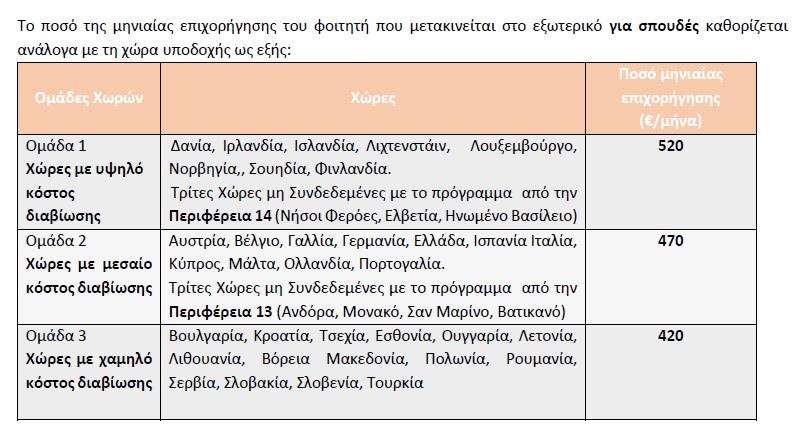 ΕΠΙΧΟΡΗΓΗΣΗ ΦΟΙΤΗΤΩΝ ΜΕ ΕΙΔΙΚΕΣ ΑΝΑΓΚΕΣΗ επιχορήγηση φοιτητών με Ειδικές Ανάγκες καλύπτει τις επιπρόσθετες δαπάνες που προκύπτουν κατά τη διάρκεια της κινητικότητας των φοιτητών αυτών και του προσωπικού στο εξωτερικό. Η επιχορήγηση των ατόμων με Ειδικές Ανάγκες υπολογίζεται βάσει πραγματικών εξόδων. Περισσότερες πληροφορίες είναι αναρτημένες στον ιστότοπο http://www.european.aua.gr/?page_id=562 ΦΟΙΤΗΤΕΣ/ΤΡΙΕΣ ΜΕ ΛΙΓΟΤΕΡΕΣ ΕΥΚΑΙΡΙΕΣΟι φοιτητές/τριες που προέρχονται από ομάδες με λιγότερες ευκαιρίες δικαιούνται προσαύξησης 250 € ανά μήνα επί της μηνιαίας επιχορήγησης που λαμβάνουν οι φοιτητές/τριες που μετακινούνται για σπουδές και πληρούν ένα τουλάχιστον από τα παρακάτω κοινωνικο-οικονομικά κριτήρια: